Reg. No…../D/2018Lublin, ……...2018Mr……                                                 ……..,Administration second-cycle studies, 1st yearDecision no……./DAiNS/2018	Dean of the Faculty of Administration and Social Sciences of the University of Economics and Innovation in Lublin, on ………….. 2018 after considering your request for crediting the semester of the first academic year 2017/18 in the Faculty of  Administration second-cycle studies with credit debt based on  42 sec. 1a and 43 sec.1 of the Regulations of University of Economics and Innovation in Lublin.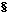 decidesto agree for a conditional registration for the second semester of  Administration second-cycle studies in the academic year 2017/2018 with 7 ECTS credit debt from the current first semester and establishes the deadline for long-term debt compensation * for 31/03/2019.JustificationOn ...... ..2018. Mr. ......... submitted an application in which he applied for conditional registration for the second semester of the first year of study, the Faculty of Administration and Social Sciences of the University of Economics and Innovation in Lublin, Administration second-cycle studies. Based on  42 42 sec. 1a and 43 sec.1, which states: "A student may obtain a conditional permit to start studies in the next semester if he/she lacks no more than 10 ECTS credits to complete the semester", Dean of the Faculty of Administration and Social Sciences of the University of Economics and Innovation in Lublin issued a decision as in the operative part. The above decision is factually and legally valid..………………………….…………………. (personal seal and Dean’s signature)                                                                            InformationThis decision may be appealed against to the Rector of the University of Economics and Innovation in Lublin within 14 days of its delivery. Appeals are made through the Dean of the Faculty of Administration and Social Sciences of the University of Economics and Innovation in LublinThe Dean determines the date of compensation of short-term debt for 1 month, and the date of long-term debt compensation for one yearA student who did not meet the conditions for obtaining an entry for the next semester with credit debt may submit to the Dean's office a leave application or an application for repeating the semester.The document receives:Mr ……..aa